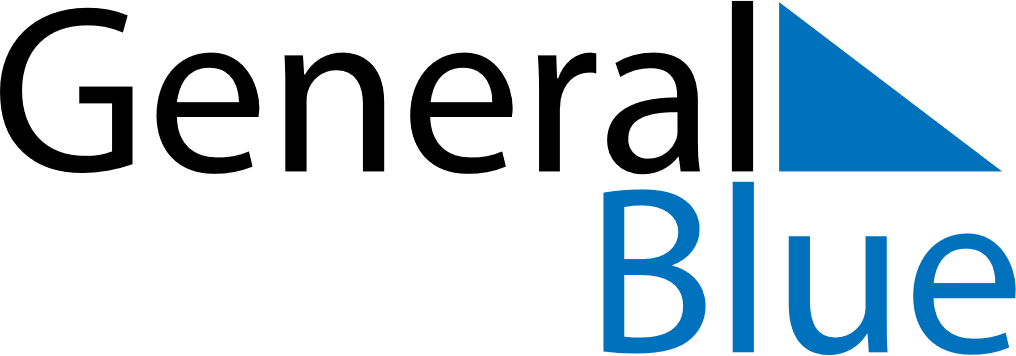 January 2021January 2021January 2021January 2021AlbaniaAlbaniaAlbaniaSundayMondayTuesdayWednesdayThursdayFridayFridaySaturday112New Year’s DayNew Year’s DayNew Year Holiday3456788910111213141515161718192021222223242526272829293031